    (ORIGINAL)PEOPLE’S COMMITTEE Commune/WardDistrictProvince/CitySOCIALIST REPUBLIC OF VIETNAMIndependence - Freedom - Happiness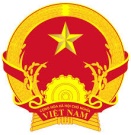 MARRIAGE CERTIFICATEForm BTH/HT-2006-KH.1No.: Book No.: Husband’s full name: Date of birth: Ethnic group:                          Nationality: Permanent/temporary  residence:  ID Card No./Passport No.: Wife’s full name: Date of birth: Ethnic group:                          Nationality: Permanent/temporary  residence:   ID Card No./Passport No.: 